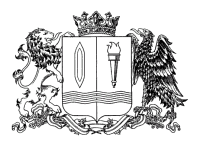 Ивановская областьФурмановский муниципальный районСОВЕТ ФУРМАНОВСКОГО ГОРОДСКОГО ПОСЕЛЕНИЯЧетвертого созываРЕШЕНИЕот 24 ноября 2022 года                                                                                            № 44г. ФурмановОб утверждении Положения о Контрольно-счетной комиссии Фурмановского городского поселенияВ соответствии с Федеральным законом от 07.02.2011 №6-ФЗ «Об общих принципах организации и деятельности контрольно-счетных органов субъектов Российской Федерации и муниципальных образований», Федеральным законом от 06.10.2003 №131-ФЗ «Об общих принципах организации местного самоуправления в Российской Федерации», Совет Фурмановского городского поселения	РЕШИЛ:1. Утвердить Положение о Контрольно-счетной комиссии Фурмановского городского поселения согласно Приложению.2. Опубликовать настоящее Решение в официальном источнике опубликования муниципальных правовых актов и иной официальной информации Совета Фурмановского городского поселения «Городской вестник» и разместить на официальном сайте Администрации Фурмановского муниципального района (www.furmanov.su) в информационно-телекоммуникационной сети «Интернет».   	3. Настоящее Решение вступает в силу со дня его официального опубликования.	4. Контроль за исполнением настоящего Решения оставляю за собой.Глава Фурмановского городского поселения                                   Т.Н. Смирнова                                                                                                                                    Приложение                                                                                    к Решению Совета Фурмановского                                                                                    городского поселения                                                                                    от 24.11. 2022 № 44ПОЛОЖЕНИЕО КОНТРОЛЬНО-СЧЕТНОЙ КОМИССИИФУРМАНОВСКОГО ГОРОДСКОГО ПОСЕЛЕНИЯ 1. Общие положения1.1. Контрольно-счетная комиссия Фурмановского городского поселения (далее – Контрольно-счетная комиссия) является постоянно действующим органом внешнего муниципального финансового контроля, образуется Советом Фурмановского городского поселения и ему подотчетна.1.2. Контрольно-счетная комиссия обладает организационной и функциональной независимостью и осуществляет свою деятельность самостоятельно.	1.3. Деятельность Контрольно-счетной комиссии не может быть приостановлена, в том числе в связи досрочным прекращением полномочий Совета Фурмановского городского поселения.	1.4. Контрольно-счетная комиссия является органом местного самоуправления, входит в структуру органов местного самоуправления Фурмановского городского поселения. 	1.5. Контрольно-счетная комиссия не обладает правами юридического лица..	1.6. Контрольно-счетная комиссия обладает правом правотворческой инициативы по вопросам своей деятельности.	1.7. Сокращенное наименование: КСК Фурмановского городского поселения.	1.8. Юридический адрес и место нахождения: 155520, Ивановская область, город Фурманов, улица Социалистическая, дом 15.2. Правовые основы деятельности Контрольно-счетной комиссииКонтрольно-счетная комиссия осуществляет свою деятельность на основе Конституции Российской Федерации, законодательства Российской Федерации, законов и иных нормативных правовых актов Ивановской области, Устава Фурмановского городского поселения, настоящего Положения и иных муниципальных правовых актов.3. Принципы деятельности Контрольно-счетной комиссииДеятельность Контрольно-счетной комиссии основывается на принципах законности, объективности, эффективности, независимости, открытости и гласности.4. Состав Контрольно-счетной комиссии4.1. Контрольно-счетная комиссия образуется в составе председателя и аппарата Контрольно-счетной комиссии.	4.2. Должность председателя Контрольно-счетной комиссии относится к муниципальным должностям Фурмановского городского поселения.4.3. Срок полномочий председателя Контрольно-счетной комиссии составляет  пять лет.	4.4. В состав аппарата Контрольно-счетной комиссии входят инспекторы и иные штатные работники. На инспекторов Контрольно-счетной комиссии возлагаются обязанности по организации и непосредственному проведению внешнего муниципального финансового контроля.	4.5. Должность инспектора Контрольно-счетной комиссии относится к должностям муниципальной службы Фурмановского городского поселения.		4.6. Права, обязанности и ответственность работников Контрольно-счетной комиссии определяются Федеральным законом от 07.02.2011 № 6-ФЗ «Об общих принципах организации и деятельности контрольно-счетных органов субъектов Российской Федерации и муниципальных образований», законодательством о муниципальной службе, трудовым законодательством и иными нормативными правовыми актами, содержащими нормы трудового права. 	4.7. Штатная численность Контрольно-счетной комиссии определяется решением Совета Фурмановского городского поселения по представлению председателя Контрольно-счетной комиссии с учетом необходимости выполнения возложенных законодательством полномочий, обеспечения организационной и функциональной независимости. 	4.8. Структура и штатное расписание Контрольно-счетной комиссии утверждаются председателем Контрольно-счетной комиссии, исходя из возложенных на Контрольно-счетную комиссию полномочий.	4.9. Совет Фурмановского городского поселения вправе заключить соглашение с Советом Фурмановского муниципального района о передаче Контрольно-счетной комиссии Фурмановского муниципального района Ивановской области полномочий Контрольно-счетной комиссии Фурмановского городского поселения по осуществлению внешнего муниципального финансового контроля.5. Порядок назначения на должность и освобождения от должности председателя Контрольно-счетной комиссии5.1. Председатель Контрольно-счетной комиссии назначаются на должность Советом Фурмановского городского поселения.	5.2. Предложения о кандидатурах на должность председателя Контрольно-счетной комиссии вносятся в Совет Фурмановского городского поселения:	5.2.1. главой Фурмановского городского поселения;5.2.2. депутатами Совета Фурмановского городского поселения - не менее одной трети от установленного числа депутатов Совета Фурмановского городского поселения;	 5.3. Порядок рассмотрения кандидатур на должность председателя Контрольно-счетной комиссии устанавливается решением или регламентом Совета Фурмановского городского поселения.6. Требования к кандидатурам на должность председателя Контрольно-счетной комиссии	6.1. На должность председателя Контрольно-счетной комиссии назначаются граждане Российской Федерации, соответствующие следующим квалификационным требованиям:	6.1.1. наличие высшего образования;	6.1.2. опыт работы в области государственного, муниципального управления, государственного, муниципального контроля (аудита), экономики, финансов, юриспруденции не менее пяти лет;	6.1.3 знание Конституции Российской Федерации, федерального законодательства, в том числе бюджетного законодательства Российской Федерации и иных нормативных правовых актов, регулирующих бюджетные правоотношения, законодательства Российской Федерации о противодействии коррупции, устава, законов и иных нормативных правовых актов Ивановской области, устава Фурмановского городского поселения и иных муниципальных правовых актов применительно к исполнению должностных обязанностей, а также общих требований к стандартам внешнего государственного и муниципального аудита (контроля) для проведения контрольных и экспертно-аналитических мероприятий контрольно-счетными органами субъектов Российской Федерации и муниципальных образований, утвержденных Счетной палатой Российской Федерации.	6.2. Гражданин Российской Федерации не может быть назначен на должность председателя Контрольно-счетной комиссии в случае:	6.2.1. наличия у него неснятой или непогашенной судимости;	6.2.2. признания его недееспособным или ограниченно дееспособным решением суда, вступившим в законную силу;	6.2.3. отказа от прохождения процедуры оформления допуска к сведениям, составляющим государственную и иную охраняемую федеральным законом тайну, если исполнение обязанностей по должности, на замещение которой претендует гражданин, связано с использованием таких сведений;	6.2.4. прекращения гражданства Российской Федерации или наличия гражданства (подданства) иностранного государства либо вида на жительство или иного документа, подтверждающего право на постоянное проживание гражданина Российской Федерации на территории иностранного государства.	6.3. Председатель Контрольно-счетной комиссии не может состоять в близком родстве или свойстве (родители, супруги, дети, братья, сестры, а также братья, сестры, родители, дети супругов и супруги детей) с главой Фурмановского городского поселения, руководителями судебных и правоохранительных органов, расположенных на территории Фурмановского городского поселения.	6.4. Председатель Контрольно-счетной комиссии не может заниматься другой оплачиваемой деятельностью, кроме преподавательской, научной и иной творческой деятельности. При этом преподавательская, научная и иная творческая деятельность не может финансироваться исключительно за счет средств иностранных государств, международных и иностранных организаций, иностранных граждан и лиц без гражданства, если иное не предусмотрено международным договором Российской Федерации или законодательством Российской Федерации.	6.5. Председатель Контрольно-счетной комиссии, а также лица, претендующие на замещение указанной должности, обязаны представлять сведения о своих доходах, об имуществе и обязательствах имущественного характера, а также о доходах, об имуществе и обязательствах имущественного характера своих супруги (супруга) и несовершеннолетних детей в порядке, установленном нормативными правовыми актами Российской Федерации, Ивановской области, нормативными правовыми актами Фурмановского городского поселения.7. Гарантии статуса должностных лиц Контрольно-счетной комиссии	7.1. Председатель и инспекторы Контрольно-счетной комиссии являются должностными лицами Контрольно-счетной комиссии.	7.2. Воздействие в какой-либо форме на должностных лиц Контрольно-счетной комиссии в целях воспрепятствования осуществлению ими должностных полномочий или оказания влияния на принимаемые ими решения, а также насильственные действия, оскорбления, а равно клевета в отношении должностных лиц Контрольно-счетной комиссии либо распространение заведомо ложной информации об их деятельности влекут за собой ответственность, установленную законодательством Российской Федерации и (или) законодательством субъекта Российской Федерации.	7.3. Должностные лица Контрольно-счетной комиссии подлежат государственной защите в соответствии с законодательством Российской Федерации о государственной защите судей, должностных лиц правоохранительных и контролирующих органов и иными нормативными правовыми актами Российской Федерации.	7.4. Должностные лица Контрольно-счетной комиссии обладают гарантиями профессиональной независимости.	7.5. Председатель Контрольно-счетной комиссии досрочно освобождается от должности на основании решения Совета Фурмановского городского поселения по следующим основаниям:7.5.1. вступления в законную силу обвинительного приговора суда в отношении него;	7.5.2. признания его недееспособным или ограниченно дееспособным вступившим в законную силу решением суда;7.5.3. прекращения гражданства Российской Федерации или наличия гражданства (подданства) иностранного государства либо вида на жительство или иного документа, подтверждающего право на постоянное проживание гражданина Российской Федерации на территории иностранного государства;7.5.4. подачи письменного заявления об отставке;7.5.5. нарушения требований законодательства Российской Федерации при осуществлении возложенных на него должностных полномочий или злоупотребления должностными полномочиями, если за решение о его досрочном освобождении проголосует большинство от установленного числа депутатов Фурмановского городского поселения;	7.5.6. достижения установленного законом Ивановской области, решением Совета Фурмановского городского поселения в соответствии с федеральным законом предельного возраста пребывания в должности;7.5.7. выявления обстоятельств, предусмотренных пунктами 6.2 и 6.3 части 6 настоящего Положения;	7.5.8. несоблюдения ограничений, запретов, неисполнения обязанностей, которые установлены Федеральным законом от 25 декабря 2008 года №273-ФЗ «О противодействии коррупции», Федеральным законом от 3 декабря 2012 года №230-ФЗ «О контроле за соответствием расходов лиц, замещающих государственные должности, и иных лиц их доходам», Федеральным законом от 7 мая 2013 года №79-ФЗ «О запрете отдельным категориям лиц открывать и иметь счета (вклады), хранить наличные денежные средства и ценности в иностранных банках, расположенных за пределами территории Российской Федерации, владеть и (или) пользоваться иностранными финансовыми инструментами».8. Полномочия Контрольно-счетной комиссии8.1. Контрольно-счетная комиссия осуществляет следующие полномочия:	8.1.1. организация и осуществление контроля за законностью и эффективностью использования средств бюджета Фурмановского городского поселения, а также иных средств в случаях, предусмотренных законодательством Российской Федерации;8.1.2. экспертиза проектов бюджета Фурмановского городского поселения, проверка и анализ обоснованности его показателей;8.1.3. внешняя проверка годового отчета об исполнении бюджета Фурмановского городского поселения;8.1.4. проведение аудита в сфере закупок товаров, работ и услуг в соответствии с Федеральным законом от 5 апреля 2013 года № 44-ФЗ «О контрактной системе в сфере закупок товаров, работ, услуг для обеспечения государственных и муниципальных нужд»;8.1.5. оценка эффективности формирования муниципальной собственности, управления   и   распоряжения   такой   собственностью и контроль за соблюдением установленного порядка формирования такой собственности, управления и распоряжения такой собственностью (включая исключительные права на результаты интеллектуальной деятельности); 8.1.6. оценка эффективности предоставления налоговых и иных льгот и преимуществ, бюджетных кредитов за счет средств бюджета Фурмановского городского поселения, а также оценка законности предоставления муниципальных гарантий и поручительств или обеспечения исполнения обязательств другими способами по сделкам, совершаемым юридическими лицами и индивидуальными предпринимателями за счет средств бюджета Фурмановского городского поселения и имущества, находящегося в муниципальной собственности;8.1.7. экспертиза проектов муниципальных правовых актов в части, касающейся расходных обязательств Фурмановского городского поселения, экспертиза проектов муниципальных правовых актов, приводящих к изменению доходов бюджета Фурмановского городского поселения, а также муниципальных программ (проектов муниципальных программ);8.1.8. анализ и мониторинг бюджетного процесса в Фурмановском городском поселении, в том числе подготовка предложений по устранению выявленных отклонений в бюджетном процессе и совершенствованию бюджетного законодательства Российской Федерации;8.1.9. проведение оперативного анализа исполнения и контроля за организацией исполнения бюджета Фурмановского городского поселения в текущем финансовом году, ежеквартальное представление информации о ходе исполнения бюджета Фурмановского городского поселения, о результатах проведенных контрольных и экспертно-аналитических мероприятий в Совет Фурмановского городского поселения и главе Фурмановского городского поселения;8.1.10. осуществление контроля за состоянием муниципального внутреннего и внешнего долга;8.1.11. оценка реализуемости, рисков и результатов достижения целей социально-экономического развития Фурмановского городского поселения, предусмотренных документами стратегического планирования Фурмановского городского поселения, в пределах компетенции Контрольно-счетной комиссии; 8.1.12. участие в пределах полномочий в мероприятиях, направленных на противодействие коррупции;8.1.13. иные полномочия в сфере внешнего муниципального финансового контроля, установленные федеральными законами, законами Ивановской области, Уставом Фурмановского городского поселения и решениями Совета Фурмановского городского поселения.8.2. Внешний государственный и муниципальный финансовый контроль осуществляется Контрольно-счетной комиссией:8.2.1. в отношении органов местного самоуправления и муниципальных органов, муниципальных учреждений и унитарных предприятий Фурмановского городского поселения, а также иных организаций, если они используют имущество, находящееся в муниципальной собственности Фурмановского городского поселения;8.2.2. в отношении иных лиц в случаях, предусмотренных Бюджетным кодексом Российской Федерации и другими федеральными законами.9. Формы осуществления Контрольно-счетной комиссией внешнего муниципального финансового контроля9.1. Внешний муниципальный финансовый контроль осуществляется Контрольно-счетной комиссией в форме контрольных или экспертно-аналитических мероприятий.9.2. При проведении контрольного мероприятия Контрольно-счетной комиссией составляется соответствующий акт (акты), который доводится до сведения руководителей проверяемых органов и организаций. На основании акта (актов) Контрольно-счетной комиссией составляется отчет.9.3. При проведении экспертно-аналитического мероприятия Контрольно-счетной комиссией составляются отчет или заключение.Статья 10. Стандарты внешнего муниципального финансового контроля10.1. Контрольно-счетная комиссия при осуществлении внешнего муниципального финансового контроля руководствуется Конституцией Российской Федерации, законодательством Российской Федерации, законодательством Ивановской области, нормативными правовыми актами Фурмановского городского поселения, а также стандартами внешнего муниципального финансового контроля.10.2. Стандарты внешнего муниципального финансового контроля для проведения контрольных и экспертно-аналитических мероприятий утверждаются Контрольно-счетной комиссией в соответствии с общими требованиями, утвержденными Счетной палатой Российской Федерации.10.3. При подготовке стандартов внешнего муниципального финансового контроля учитываются международные стандарты в области государственного контроля, аудита и финансовой отчетности.10.4. Стандарты внешнего муниципального финансового контроля, утверждаемые Контрольно-счетной комиссией, не могут противоречить законодательству Российской Федерации и законодательству Ивановской области.11. Планирование деятельности Контрольно-счетной комиссии11.1. Контрольно-счетная комиссия осуществляет свою деятельность на основе планов, которые разрабатываются и утверждаются ею самостоятельно.11.2. Планирование деятельности Контрольно-счетной комиссии осуществляется с учетом результатов контрольных и экспертно-аналитических мероприятий, а также на основании поручений Совета Фурмановского городского поселения, предложений главы Фурмановского городского поселения.11.3. Поручения Совета Фурмановского городского поселения, предложения главы Фурмановского городского поселения, направленные в Контрольно-счетную комиссию в соответствии с Порядком включения в планы деятельности Контрольно-счетной комиссии поручений Совета Фурмановского городского поселения, главы Фурмановского городского поселения, установленного решением Совета Фурмановского городского поселения, подлежат обязательному включению в план работы Контрольно-счетной комиссии на предстоящий год. 11.4. Предложения Совета Фурмановского городского поселения, предложения главы Фурмановского городского поселения по внесению изменений в план работы Контрольно-счетной комиссии рассматриваются в десятидневный срок со дня поступления.12. Обязательность исполнения требований должностных лиц Контрольно-счетной комиссии12.1. Требования и запросы должностных лиц Контрольно-счетной комиссии, связанные с осуществлением ими своих должностных полномочий, установленных законодательством Российской Федерации, Ивановской области, нормативными правовыми актами Фурмановского городского поселения, являются обязательными для исполнения органами местного самоуправления и муниципальными органами, организациями, в отношении которых осуществляется внешний муниципальный финансовый контроль (далее - проверяемые органы и организации).12.2. Неисполнение законных требований и запросов должностных лиц Контрольно-счетной комиссии, а также воспрепятствование осуществлению ими возложенных на них должностных полномочий влекут за собой ответственность, установленную законодательством Российской Федерации, Ивановской области.13. Полномочия председателя Контрольно-счетной комиссии по организации деятельности Контрольно-счетной комиссии13.1. Председатель Контрольно-счетной комиссии:13.1.1 осуществляет общее руководство деятельностью Контрольно-счетной комиссии; 13.1.2 утверждает Регламент Контрольно-счетной комиссии;13.1.3 утверждает планы работы Контрольно-счетной комиссии и изменения к ним;13.1.4. утверждает годовой отчет о деятельности Контрольно-счетной комиссии;13.1.5. утверждает стандарты внешнего муниципального финансового контроля; 13.1.6. утверждает результаты контрольных и экспертно-аналитических мероприятий Контрольно-счетной комиссии, подписывает представления и предписания Контрольно-счетной комиссии;13.1.7. может являться руководителем контрольных и экспертно-аналитических мероприятий;13.1.8. представляет Совету Фурмановского городского поселения и главе  Фурмановского городского поселения ежегодный отчет о деятельности Контрольно-счетной комиссии, результатах проведенных контрольных и экспертно-аналитических мероприятий;13.1.9. представляет Контрольно-счетную комиссию в отношениях с государственными органами Российской Федерации, государственными органами     Ивановской области и органами местного самоуправления;13.1.10. утверждает   положения о структурных подразделениях и должностные инструкции работников Контрольно-счетной комиссии;13.1.11. осуществляет полномочия нанимателя работников аппарата Контрольно-счетной комиссии;13.1.12. издает правовые акты (приказы, распоряжения) по вопросам организации деятельности Контрольно-счетной комиссии.14. Права, обязанности и ответственность должностных лиц Контрольно-счетной комиссии14.1. Должностные лица Контрольно-счетной комиссии при осуществлении возложенных на них должностных полномочий имеют право:14.1.1. беспрепятственно входить на территорию и в помещения, занимаемые проверяемыми органами и организациями, иметь доступ к их документам и материалам, а также осматривать занимаемые ими территории и помещения;14.1.2. в случае обнаружения подделок, подлогов, хищений, злоупотреблений и при необходимости пресечения данных противоправных действий опечатывать кассы, кассовые и служебные помещения, склады и архивы проверяемых органов и организаций, изымать документы и материалы с учетом ограничений, установленных законодательством Российской Федерации. Опечатывание касс, кассовых и служебных помещений, складов и архивов, изъятие документов и материалов производятся с участием уполномоченных должностных лиц проверяемых органов и организаций и составлением соответствующих актов;14.1.3. в пределах своей компетенции направлять запросы должностным лицам территориальных органов федеральных органов исполнительной власти и их структурных подразделений, органов управления государственными внебюджетными фондами, органов государственной власти и государственных органов Ивановской области, органов местного самоуправления и муниципальных органов, организаций;14.1.4. в пределах своей компетенции требовать от руководителей и других должностных лиц проверяемых органов и организаций представления письменных объяснений по фактам нарушений, выявленных при проведении контрольных мероприятий, а также необходимых копий документов, заверенных в установленном порядке;14.1.5. составлять акты по фактам непредставления или несвоевременного представления должностными лицами проверяемых органов и организаций документов и материалов, запрошенных при проведении контрольных мероприятий;14.1.6. в пределах своей компетенции знакомиться со всеми необходимыми документами, касающимися финансово-хозяйственной деятельности проверяемых органов и организаций, в том числе в установленном порядке с документами, содержащими государственную, служебную, коммерческую и иную охраняемую законом тайну;14.1.7. знакомиться с информацией, касающейся финансово-хозяйственной деятельности проверяемых органов и организаций и хранящейся в электронной форме в базах данных проверяемых органов и организаций, в том числе в установленном порядке с информацией, содержащей государственную, служебную, коммерческую и иную охраняемую законом тайну;14.1.8. знакомиться с технической документацией к электронным базам данных;14.1.9. составлять протоколы об административных правонарушениях, если такое право предусмотрено законодательством Российской Федерации, законодательством Ивановской области.14.2. Должностные лица Контрольно-счетной комиссии в случае опечатывания касс, кассовых и служебных помещений, складов и архивов, изъятия документов и материалов в случае, предусмотренном подпунктом 15.1.2 пункта 15.1 настоящей части, должны незамедлительно (в течение 24 часов) уведомить об этом председателя Контрольно-счетной комиссии в порядке, установленном законом Ивановской области.14.3. Должностные лица Контрольно-счетной комиссии не вправе вмешиваться в оперативно-хозяйственную деятельность проверяемых органов и организаций, а также разглашать информацию, полученную при проведении контрольных мероприятий, предавать гласности свои выводы до завершения контрольных мероприятий и составления соответствующих актов и отчетов.14.4. Должностные лица Контрольно-счетной комиссии обязаны сохранять государственную, служебную, коммерческую и иную охраняемую законом тайну, ставшую им известной при проведении в проверяемых органах и организациях контрольных и экспертно-аналитических мероприятий, проводить контрольные и экспертно-аналитические мероприятия, объективно и достоверно отражать их результаты в соответствующих актах, отчетах и заключениях Контрольно-счетной комиссии.14.5. Должностные лица Контрольно-счетной комиссии обязаны соблюдать ограничения, запреты, исполнять обязанности, которые установлены Федеральным законом от 25 декабря 2008 года № 273-ФЗ «О противодействии коррупции», Федеральным законом от 3 декабря 2012 года № 230-ФЗ «О контроле за соответствием расходов лиц, замещающих государственные должности, и иных лиц их доходам», Федеральным законом от 7 мая 2013 года № 79-ФЗ «О запрете отдельным категориям лиц открывать и иметь счета (вклады), хранить наличные денежные средства и ценности в иностранных банках, расположенных за пределами территории Российской Федерации, владеть и (или) пользоваться иностранными финансовыми инструментами».14.6. Должностные лица Контрольно-счетной комиссии несут ответственность в соответствии с законодательством Российской Федерации за достоверность и объективность результатов проводимых ими контрольных и экспертно-аналитических мероприятий, а также за разглашение государственной и иной охраняемой законом тайны.14.7. Председатель Контрольно-счетной комиссии или уполномоченные  им работники Контрольно-счетной комиссии вправе участвовать в заседаниях Совета Фурмановского городского поселения, его комитетов, комиссий и рабочих групп, заседаниях администрации Фурмановского муниципального района, исполнительных органов Фурмановского муниципального района, координационных и совещательных органов при главе Фурмановского городского поселения.15. Представление информации Контрольно-счетной комиссии15.1. Органы государственной власти и государственные органы Ивановской области, органы управления государственными внебюджетными фондами, органы местного самоуправления и муниципальные органы, организации, в отношении которых Контрольно-счетная комиссия вправе осуществлять внешний муниципальный финансовый контроль, или которые обладают информацией, необходимой для осуществления внешнего муниципального финансового контроля, их должностные лица, а также территориальные органы федеральных органов исполнительной власти и их структурные подразделения, в установленные законом Ивановской области сроки обязаны представлять в Контрольно-счетную комиссию по ее запросам информацию, документы и материалы, необходимые для проведения контрольных и экспертно-аналитических мероприятий.15.2. Порядок направления Контрольно-счетной комиссией запросов, указанных в пункте 16.1 настоящей части определяется Регламентом Контрольно-счетной комиссии.15.3. При осуществлении Контрольно-счетной комиссией мероприятий внешнего муниципального финансового контроля проверяемые органы и организации должны обеспечить должностным лицам Контрольно-счетной комиссии возможность ознакомления с управленческой и иной отчетностью и документацией, документами, связанными с формированием и исполнением бюджета муниципального образования, использованием муниципальной собственности, муниципальными информационными системами, используемыми проверяемыми органами и организациями, и технической документацией к ним, а также иными документами, необходимыми для осуществления Контрольно-счетной комиссией ее полномочий.Руководители проверяемых органов и организаций обязаны создавать необходимые условия для работы должностных лиц Контрольно-счетной комиссии, обеспечивать соответствующих должностных лиц Контрольно-счетной комиссии, участвующих в контрольных мероприятиях, оборудованным рабочим местом с доступом к справочным правовым системам, сети Интернет.15.4. Непредставление или несвоевременное представление Контрольно-счетной комиссии по ее запросу информации, документов и материалов, необходимых для проведения контрольных и экспертно-аналитических мероприятий, а равно представление информации, документов и материалов не в полном объеме или представление недостоверных информации, документов и материалов влечет за собой ответственность, установленную законодательством Российской Федерации и (или) законодательством Ивановской области.15.5. При осуществлении внешнего муниципального финансового контроля Контрольно-счетной комиссии предоставляется необходимый для реализации  ее полномочий постоянный доступ к государственным и муниципальным информационным системам в соответствии с законодательством Российской Федерации об информации, информационных технологиях и о защите информации, законодательством Российской Федерации о государственной и иной охраняемой законом тайне.16. Представления и предписания Контрольно-счетной комиссии16.1. Контрольно-счетная комиссия по результатам проведения контрольных мероприятий вправе вносить в органы местного самоуправления и муниципальные органы, проверяемые органы и организации и их должностным лицам представления для принятия мер по устранению выявленных бюджетных и иных нарушений и недостатков, предотвращению нанесения материального ущерба муниципальному образованию или возмещению причиненного вреда, по привлечению к ответственности должностных лиц, виновных в допущенных нарушениях, а также мер по пресечению, устранению и предупреждению нарушений.16.2. Представление Контрольно-счетной комиссии подписывается председателем Контрольно-счетной комиссии.16.3. Органы местного самоуправления, муниципальные органы, иные организации в указанный в представлении срок, или, если срок не указан, в течение 30 дней со дня его получения обязаны уведомить в письменной форме Контрольно-счетную комиссию о принятых по результатам выполнения представления решениях и мерах.16.4. Срок выполнения представления может быть продлен по решению Контрольно-счетной комиссии, но не более одного раза.16.5. В случае выявления нарушений, требующих безотлагательных мер по их пресечению и предупреждению, невыполнения представлений Контрольно-счетной комиссии, а также в случае воспрепятствования проведению должностными лицами Контрольно-счетной комиссии контрольных мероприятий Контрольно-счетная комиссия направляет в органы местного самоуправления и муниципальные органы, проверяемые организации и их должностным лицам предписание.16.6. Предписание Контрольно-счетной комиссии должно содержать указание на конкретные допущенные нарушения и конкретные основания вынесения предписания.16.7. Предписание Контрольно-счетной комиссии подписывается председателем Контрольно-счетной комиссии.16.8. Предписание Контрольно-счетной комиссии должно быть исполнено в установленные в нем сроки.16.9. Срок выполнения предписания может быть продлен по решению Контрольно-счетной комиссии, но не более одного раза.16.10. Невыполнение представления или предписания Контрольно-счетной комиссии влечет за собой ответственность, установленную законодательством Российской Федерации.16.11. Формы представления и предписания устанавливаются Регламентом Контрольно-счетной комиссии.16.12. В случае если при проведении контрольных мероприятий выявлены факты незаконного использования средств бюджета муниципального образования, в которых усматриваются признаки преступления или коррупционного правонарушения, Контрольно-счетная комиссия незамедлительно передает материалы контрольных мероприятий в правоохранительные органы.17. Гарантии прав проверяемых органов и организаций17.1. Акты, составленные Контрольно-счетной комиссией при проведении контрольных мероприятий, доводятся до сведения руководителей проверяемых органов и организаций. Пояснения и замечания руководителей проверяемых органов и организаций, представленные в срок, установленный законом Ивановской области, прилагаются к актам и в дальнейшем являются их неотъемлемой частью.17.2. Проверяемые органы и организации и их должностные лица вправе обратиться с жалобой на действия (бездействие) Контрольно-счетной комиссии в Совет Фурмановского городского поселения.18. Взаимодействие Контрольно-счетной комиссии18.1. Контрольно-счетная комиссия при осуществлении своей деятельности вправе взаимодействовать с Контрольно-счетной палатой Ивановской области, контрольно-счетными органами других субъектов Российской Федерации и муниципальных образований, а также со Счетной палатой Российской Федерации, с  территориальными управлениями Центрального банка Российской Федерации, налоговыми органами, органами прокуратуры, иными правоохранительными, надзорными и контрольными органами Российской Федерации, субъектов Российской Федерации и муниципальных образований. Контрольно-счетная комиссия вправе заключать с ними соглашения о сотрудничестве и взаимодействии.18.2. Контрольно-счетная комиссия вправе вступать в объединения (ассоциации) контрольно-счетных органов Российской Федерации, объединения (ассоциации) контрольно-счетных органов Ивановской области.18.3. Контрольно-счетная комиссия вправе на основе заключенных соглашений о сотрудничестве и взаимодействии привлекать к участию в проведении контрольных и экспертно-аналитических мероприятий контрольные, правоохранительные и иные органы и их представителей, а также на договорной основе аудиторские, научно-исследовательские, экспертные и иные учреждения и организации, отдельных специалистов, экспертов, переводчиков.18.4. В целях координации своей деятельности Контрольно-счетная комиссия и иные государственные и муниципальные органы могут создавать как временные, так и постоянно действующие совместные координационные, консультационные, совещательные и другие рабочие органы.18.5. Контрольно-счетная комиссия по письменному обращению контрольно-счетных органов других субъектов Российской Федерации и муниципальных образований может принимать участие в проводимых ими контрольных и экспертно-аналитических мероприятиях.18.6. Контрольно-счетная комиссия вправе обратиться в Счетную палату Российской Федерации за заключением о соответствии ее деятельности законодательству о внешнем муниципальном финансовом контроле и рекомендациями по повышению ее эффективности.19. Обеспечение доступа к информации о деятельности Контрольно-счетной комиссии19.1. Контрольно-счетная комиссия в целях обеспечения доступа к информации о своей деятельности размещает на своем официальном сайте или в соответствующем разделе официального сайта Фурмановского муниципального района в сети Интернет и опубликовывают в средствах массовой информации информацию о проведенных контрольных и экспертно-аналитических мероприятиях, о выявленных при их проведении нарушениях, о внесенных представлениях и предписаниях, а также о принятых по ним решениях и мерах.19.2. Контрольно-счетная комиссия ежегодно представляет отчет о своей деятельности Совету Фурмановского городского поселения. Указанный отчет размещается в сети Интернет только после его рассмотрения Советом Фурмановского городского поселения.19.3. Порядок опубликования в средствах массовой информации и размещения в сети Интернет информации о деятельности Контрольно-счетной комиссии осуществляется в соответствии с Регламентом Контрольно-счетной комиссии.20. Финансовое обеспечение деятельности Контрольно-счетной комиссии20.1. Финансовое обеспечение деятельности Контрольно-счетной комиссии осуществляется за счет средств бюджета Фурмановского городского поселения. Финансовое обеспечение деятельности Контрольно-счетной комиссии предусматривается в объеме, позволяющем обеспечить осуществление возложенных на нее полномочий.20.2. Средства на содержание Контрольно-счетной комиссии предусматриваются в бюджете Фурмановского городского поселения отдельной строкой в соответствии с классификацией расходов бюджетов Российской Федерации.20.3. Контроль за использованием Контрольно-счетной комиссией бюджетных средств и муниципального имущества осуществляется на основании правовых актов Фурмановского городского поселения.21. Материальное, социальное обеспечение и гарантии работников Контрольно-счетной комиссии21.1. Должностным лицам Контрольно-счетной комиссии гарантируются денежное содержание (вознаграждение), ежегодные оплачиваемые отпуска (основной и дополнительные), профессиональное развитие, в том числе получение дополнительного профессионального образования, а также другие меры материального и социального обеспечения, установленные для лиц, замещающих муниципальные должности и должности муниципальной службы Фурмановского городского поселения (в том числе по медицинскому и санаторно-курортному обеспечению, бытовому, транспортному и иным видам обслуживания). 21.2. Председателю и инспекторам Контрольно-счетной комиссии гарантируется государственная защита в соответствии с законодательством Российской Федерации о государственной защите судей, должностных лиц правоохранительных и контролирующих органов и иными нормативными правовыми актами Российской Федерации.22. Заключительное положение	Изменения в настоящее Положение вносятся решениями Совета Фурмановского городского поселения и вступают в силу в установленном порядке.